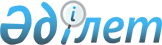 О мерах по реализации Закона Республики Казахстан "О государственных пособиях семьям, имеющим детей"Распоряжение Премьер-Министра Республики Казахстан от 2 августа 2005 года N 215-р

      В целях реализиции  Закона  Республики Казахстан от 28 июня 2005 года "О государственных пособиях семьям, имеющим детей" Министерству труда и социальной защиты населения Республики Казахстан в двухмесячный срок разработать и внести в установленном законодательством порядке в Правительство Республики Казахстан проект постановления Правительства Республики Казахстан "О некоторых мерах по реализации Закона Республики Казахстан "О государственных пособиях семьям, имеющим детей".        Исполняющий обязанности 

      Премьер-Министра 
					© 2012. РГП на ПХВ «Институт законодательства и правовой информации Республики Казахстан» Министерства юстиции Республики Казахстан
				